Alerte presse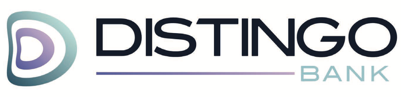 Mercredi 29 novembre 2023DISTINGO BANK AUGMENTE ENCORE LES TAUX DE SES PRODUITS D’ÉPARGNEA partir d'aujourd’hui, mercredi 29 novembre 2023, le spécialiste de l’épargne en ligne revalorise les taux de son Compte à terme Green et de son Compte à terme 1 an, deux produits qui atteignent respectivement 3,2%1 et 3,5%2. Et, à partir du 1er décembre 2023, le taux du Livret d’épargne Distingo augmente lui aussi pour s’élever à 3%3. Trois taux standards revus à la hausse qui permettent à Distingo Bank de figurer une fois de plus parmi les meilleures offres du marché. 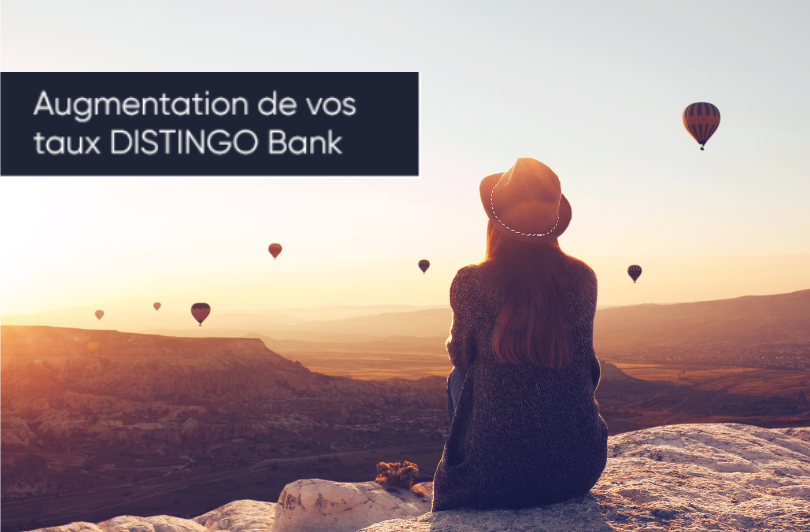 1) Le taux actuariel annuel brut en vigueur est de 3,2% pour un Compte à Terme DISTINGO Green sur une durée de dix mois. Ce taux s’applique à toute nouvelle ouverture de compte à partir du 29/11/2023 à 10h00 (heure de Paris). Taux avant prélèvements fiscaux et sociaux. Le Compte à terme DISTINGO Green est réservé à toute personne physique, capable, majeure et déjà titulaire ou co-titulaire d'un Livret d'épargne DISTINGO. Les conditions, notamment la grille de taux en cas de retrait anticipé, figurent dans les Conditions Générales de Banque Stellantis France et dans celles du Compte à Terme DISTINGO, disponibles sur le site www.distingobank.fr . 2) Le taux actuariel annuel brut en vigueur est de 3,5% pour un Compte à Terme DISTINGO sur une durée d’1 an, à partir du 29/11/2023 à 10h00 (heure de Paris). Taux avant prélèvements fiscaux et sociaux. Le Compte à terme DISTINGO est réservé à toute personne physique, capable, majeure et déjà titulaire ou co-titulaire d'un Livret d'épargne DISTINGO. Les conditions, notamment la grille de taux en cas de retrait anticipé, figurent dans les Conditions Générales de Banque Stellantis France et dans celles du Compte à Terme DISTINGO, disponibles sur le site www.distingobank.fr .3) Le taux nominal annuel brut applicable à partir du 01/12/2023 est de 3,00% ; il est susceptible de variations. Les taux bruts sont exprimés avant prélèvements sociaux et fiscaux. Les intérêts sont calculés à partir de la 1ère quinzaine suivant la date du premier dépôt. Voir toutes les conditions dans la Notice d’Information Précontractuelle, les Conditions Générales de Banque Stellantis France et celles du Livret d’épargne DISTINGO disponibles sur le site www.distingobank.fr A propos de Distingo Bank :Lancée en 2013, Distingo Bank est l’activité dépôts de Banque Stellantis France. Elle propose des solutions d’épargne 100 % en ligne, dotées de taux de rendement parmi les plus élevés du marché : le Livret d’épargne, les Comptes à terme et le Compte à terme Green. Les fonds servent directement à financer les projets des souscripteurs et, indirectement, les financements octroyés aux particuliers pour l’achat de certains véhicules électriques du groupe Stellantis. Un placement utile et performant qui s’inscrit dans un cercle vertueux pour soutenir l’économie réelle. www.distingobank.frDISTINGO Bank, marque de Banque Stellantis France, SA au capital de 144.842.528 € – RCS Versailles 652 034 638 – Siège social : 2-10 boulevard de l'Europe 78300 Poissy.Contact presse : Émilie Mendoza Alba - emendoza@lebureaudecom.fr - 06 32 04 49 93